ΕΝΤΥΠΟ ΟΙΚΟΝΟΜΙΚΗΣ ΠΡΟΣΦΟΡΑΣ(συμπληρώνεται από τον προμηθευτή)Συμμετέχω για την προμήθεια ελαστικών οχημάτων & μηχανημάτων  έργου του Δήμου Μαραθώνος και προσφέρω τα ανωτέρω είδη έναντι συνολικού ποσού: ………………………………………………….……………………………………………………………..………………………………………………………………………………………………………………………………………………………(αναγράφετε συνολικό ποσό συμπεριλαμβανομένου του Φ.Π.Α. ολογράφως)Μαραθώνας ….. / ….. / ………….Ο Προσφέρων[Σφραγίδα Επιχείρησης, Υπογραφή Νόμιμου Εκπροσώπου]ΠΑΡΑΡΤΗΜΑ ΙΙΙ 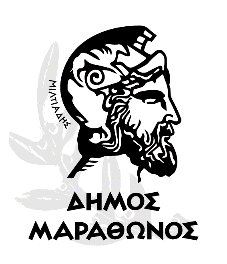 ΕΛΛΗΝΙΚΗ ΔΗΜΟΚΡΑΤΙΑΝΟΜΟΣ ΑΤΤΙΚΗΣΔΗΜΟΣ ΜΑΡΑΘΩΝΟΣΔ/νση Καθαριότητας,Ανακύκλωσης, Περιβάλλοντος,Πρασίνου & Συντήρησης ΥποδομώνΤμήμα Διαχείρισης & Συντήρησης ΟχημάτωνΤΙΤΛΟΣ:Προμήθεια ΕΛΑΣΤΙΚΩΝ ΟΧΗΜΑΤΩΝ ΚΑΙ ΜΗΧΑΝΗΜΑΤΩΝ ΕΡΓΟΥ ΔΗΜΟΥ ΜΑΡΑΘΩΝΟΣΦορέας:Φορέας:Δήμος ΜαραθώνοςΠροϋπολογισμός:Προϋπολογισμός:74.350,40€Μελέτη:Μελέτη:14/2019 Α/ΑΕΙΔΟΣ ΕΛΑΣΤΙΚΟΥΝΟΥΜΕΡΟ ΕΛΑΣΤΙΚΟΥΤΕΜΑΧΙΑΤΙΜΗ ΜΟΝΑΔΟΣ ΧΩΡΙΣ ΦΠΑΜΕΡΙΚΟ ΣΥΝΟΛΟ ΠΡΟ ΦΠΑ1ΟΠΙΣΘΙΑ ΤΡΑΚΤΕΡΩΤΑ 156/150L315/80/22,5302ΜΠΡΟΣΤΙΝΑ ΙΣΙΑ 156/150L315/80/22,5143ΟΠΙΣΘΙΑ ΤΡΑΚΤΕΡΩΤΑ 156/150L13R/22,5264ΜΠΡΟΣΤΙΝΑ ΙΣΙΑ 156/150L13R/22,525ΗΜΙΤΡΑΚΤΕΡΩΤΑ 158L (1605)385/65/22,5126ΙΣΙΑ ΜΠΡΟΣΤΙΝΑ 152/148M295/80/22,567ΟΠΙΣΘΙΑ ΤΡΑΚΤΕΡΩΤΑ 152/148M295/80/22,5128ΙΣΙΑ 110/108R205/55/1689ΤΡΑΚΤΕΡΩΤΑ 110/108R205/80/R16410ΗΜΙΤΡΑΚΤΕΡΩΤΑ 110/108R205/70/15411ΗΜΙΤΡΑΚΤΕΡΩΤΑ 75Τ185/60/14412ΗΜΙΤΡΑΚΤΕΡΩΤΑ 102/100R195/R142013ΗΜΙΤΡΑΚΤΕΡΩΤΑ 152/148R12 R22,51214ΙΣΙΑ 12 R22,5615ΟΠΙΣΘΙΑ ΤΡΑΚΤΕΡΩΤΑ 12ΛΙΝΑ TL	16,9/28216ΗΜΙΤΡΑΚΤΕΡΩΤΑ 110/108R255/70/16417ΙΣΙΑ225/75/16218ΙΣΙΑ 92Η205/60/16419ΜΠΡΟΣΤΙΝΑ ΙΣΙΑ285/70/19,5220ΟΠΙΣΘΙΑ ΗΜΙΤΡΑΚΤΕΡΩΤΑ 152/148 Μ285/70/19,5421ΜΠΡΟΣΤΙΝΑ 12 TL12,5/80/12,5222ΜΠΡΟΣΤΙΝΑ 12ΛΙΝΑ TL12,5/80/12,5423335/80/R20424225/70/154ΣΥΝΟΛΟΦΠΑ 24%ΓΕΝΙΚΟ ΣΥΝΟΛΟ